AO «Корпорация развития Саратовской области» сообщает, что компания AO «БТК Групп» реализует проект создания швейной фабрики по производству верхней одежды гражданского и специального назначения на площадке AO «HПП «Контакт» (г. Саратов, ул. Спицына, д. 1). В рамках реализации  первого этапа проекта в 2022 году планируется создание 150 рабочих мест.В  настоящее  время  ведется  набор  сотрудников  по  специальности«швея». Компания готова рассмотреть возможность трудоустройства специалистов из муниципальных районов, городских округов области и предоставить условия для проживания на территории г. Саратова.Швейная фабрика «БТК Групп» ведет набор сотрудников по специальности «швея». Условия работы: •	официальное трудоустройство со стандартным графиком 5/2•	выплата зарплаты 2 раза в месяц и ежемесячные премии•	премия по итогам года•	бесплатное обучение и выплата стипендии•	бесплатное питание•	комфортные условия труда•	стабильный ассортимент производимых товаровАдрес: г. Саратов, ул. Спицына, д.1Контакты: 8 (800) 1000 864 https://btcgroup.ru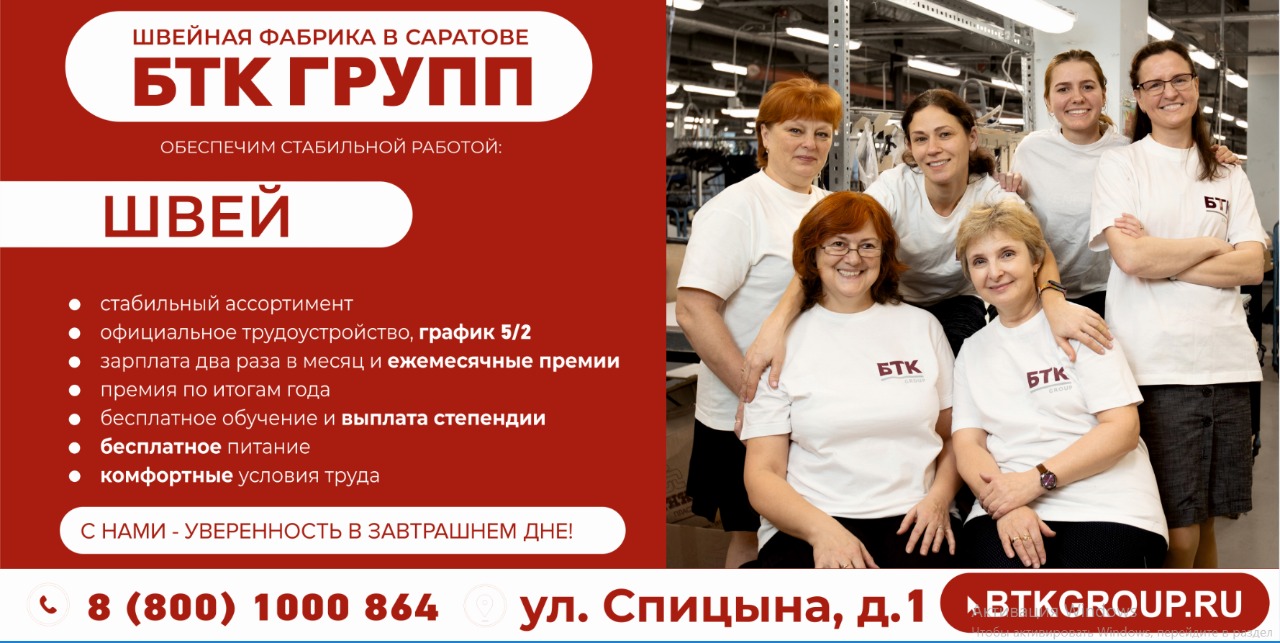 